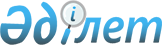 Об утверждении Положения о государственном учреждении "Отдел внутренней политики Наурзумского района"Постановление акимата Наурзумского района Костанайской области от 7 февраля 2022 года № 61
      В соответствии со статьей 31 Закона Республики Казахстан "О местном государственном управлении и самоуправлении в Республике Казахстан", постановлением Правительства Республики Казахстан от 1 сентября 2021 года № 590 "О некоторых вопросах организации деятельности государственных органов и их структурных подразделений", акимат Наурзумского района ПОСТАНОВЛЯЕТ:
      1. Утвердить прилагаемое Положение о государственном учреждении "Отдел внутренней политики Наурзумского района".
      2. Государственному учреждению "Отдел внутренней политики Наурзумского района" в установленном законодательством Республики Казахстан порядке обеспечить:
      1) государственную регистрацию положения в органах юстиции в установленном законодательством порядке;
      2) в течение двадцати календарных дней со дня подписания настоящего постановления направление его копии в электронном виде на казахском и русском языках в филиал Республиканского государственного предприятия на праве хозяйственного ведения "Институт законодательства и правовой информации Республики Казахстан" Министерства юстиции Республики Казахстан по Костанайской области для официального опубликования и включения в Эталонный контрольный банк нормативных правовых актов Республики Казахстан;
      3) размещение настоящего постановления на интернет-ресурсе акимата Наурзумского района после его официального опубликования.
      3. Контроль за исполнением настоящего постановления возложить на курирующего заместителя акима Наурзумского района.
      4. Настоящее постановление вводится в действие со дня его первого официального опубликования. Положение о государственном учреждении "Отдел внутренней политики Наурзумского района" 1. Общие положения
      1. Государственное учреждение "Отдел внутренней политики Наурзумского района" (далее – отдел внутренней политики) является государственным органом Республики Казахстан, осуществляющим руководство в сфере в сфере внутренней политики.
      2. Отдел внутренней политики имеет ведомство:
      1) Коммунальное государственное учреждение "Молодежный ресурсный центр отдела внутренней политики Наурзумского района.
      3. Отдел внутренней политики осуществляет свою деятельность в соответствии с Конституцией и законами Республики Казахстан, актами Президента и Правительства Республики Казахстан, иными нормативными правовыми актами, а также настоящим Положением.
      4. Отдел внутренней политики является юридическим лицом в организационно правовой форме государственного учреждения, имеет печать с изображением Государственного Герба Республики Казахстан и штамп со своим наименованием на казахском языке, бланки установленного образца, счета в органах казначейства в соответствии с законодательством Республики Казахстан.
      5. Отдел внутренней политики вступает в гражданско-правовые отношения от собственного имени.
      6. Отдел внутренней политики имеет право выступать стороной гражданско-правовых отношений от имени государства, если оно уполномочено на это в соответствии с законодательством Республики Казахстан.
      7. Отдел внутренней политики по вопросам своей компетенции в установленном законодательством порядке принимает решения, оформляемые приказами руководителя отдела внутренней политики и другими актами, предусмотренными законодательством Республики Казахстан.
      8. Структура и лимит штатной численности государственного учреждения "Отдел внутренней политики Наурзумского района" утверждаются в соответствии с законодательством Республики Казахстан.
      9. Местонахождение юридического лица: 111400, Республика Казахстан, Костанайская область, Наурзумский район, село Караменды , улица Шакшак Жанибека, 1.
      10. Настоящее положение является учредительным документом отдела внутренней политики.
      11. Финансирование деятельности отдела внутренней политики осуществляется из местного бюджета в соответствии с законодательством Республики Казахстан.
      12. Отделу внутренней политики запрещается вступать в договорные отношения с субъектами предпринимательства на предмет выполнения обязанностей, являющихся полномочиями отдела внутренней политики.
      Если в отделе внутренней политики законодательными актами предоставлено право осуществлять приносящую доходы деятельность, то полученные доходы направляются в государственный бюджет, если иное не установлено законодательством Республики Казахстан. 2. Задачи и полномочия государственного органа
      13. Задачи:
      1) обеспечение, реализация исполнения в районе местными органами государственного управления внутренней политики государства в соответствии с Законами Республики Казахстан, актами и поручениями Президента, Правительства Республики Казахстан, относящимися к компетенции отдела внутренней политики;
      2) координация работы по реализации программ по разъяснению государственной внутренней политики в пределах компетенций, отнесенных к отделу внутренней политики;
      3) реализация государственной информационной политики на региональном уровне, направленной на повышение информированности и уровня поддержки населением Стратегии развития государства;
      4) всестороннее и объективное изучение, обобщение и анализ происходящих в регионе общественно-политических процессов и тенденций их развития.
      5) последовательное осуществление политики государства на территории Наурзумского района в отношении религий, молодежных, неправительственных объединений района, осуществление связи с политическими партиями.
      14. Полномочия:
      1) права:
      осуществлять свою деятельность во взаимодействии с другими органами исполнительной власти;
      запрашивать от государственных органов и должностных лиц, иных организаций и граждан информацию, необходимую для выполнения своих функций, привлекать работников государственных органов и иных организаций к участию в подготовке вопросов, относящихся к компетенции отдела внутренней политики, создавать временные рабочие группы для выработки соответствующих предложений;
      оказывать организационно-методическую, информационную и иную помощь должностным лицам государственных органов, в ведении которых находятся вопросы в сфере внутренней политики, и иные вопросы, входящие в компетенцию отдела внутренней политики;
      заключать договоры с юридическими лицами и гражданами, приобретать имущественные и личные неимущественные права, быть истцом и ответчиком в суде.
      2) обязанности:
      вносить предложения по проектам нормативно–правовых актов, принимаемых акимом и акиматом района по вопросам компетенции государственного учреждения;
      осуществлять иные права и обязанности в соответствии с действующим законодательством.
      15. Функции:
      1) обеспечение и реализация исполнения в районе местными органами государственного управления внутренней политики государства в соответствии с Законами Республики Казахстан, актами и поручениями Президента, Правительства Республики Казахстан, маслихата, акимата и акима района по вопросам, относящимся к компетенции Отдела внутренней политики;
      2) разъяснение и пропаганда основных приоритетов Стратегии развития Казахстана - 2050, ежегодных Посланий Главы государства народу Казахстана, реализации программной статьи "Рухани жаңғыру" и других стратегических документов;
      3) организация и координация работы по укреплению внутриполитической стабильности, общественного согласия и общенационального единства, гражданской идентичности и патриотизма, содействие модернизации общества, урегулирование межконфессонального и межнационального согласия в районе;
      4) информационно-аналитическое, организационно-техническое обеспечение деятельности консультативно-совещательных органов по вопросам внутренней политики, в пределах компетенций, отнесенных к отделу внутренней политики;
      5) осуществление мониторинга состояния общественно-политической ситуации на территории Наурзумского района;
      6) пропаганда государственных символов Республики Казахстан, работа по соблюдению Конституционного Закона Республики Казахстан "О Государственных символах Республики Казахстан" в государственных учреждениях и предприятиях района, населением на предмет их применения, размещения и использования;
      7) координация работы государственных органов по формированию и реализации государственного социального заказа в порядке, определяемом Правительством Республики Казахстан, на территории Наурзумского района;
      8) реализация государственной информационной политики на районном уровне, взаимодействие со средствами массовой информации;
      9) организация и координация работы по проведению мероприятий по празднованию Национального и государственных праздников, других праздничных мероприятий;
      10) координация реализации государственной молодежной политики в районе;
      11) последовательное осуществление политики государства на территории Наурзумского района в отношении религии, обеспечение реализации законодательства в сфере регулирования отношений религиозных объединений;
      12) осуществление контроля за соответствием содержания средств наглядной агитации действующему законодательству и политическому курсу республики;
      13) организация и координация работы по укреплению внутриполитической стабильности, общественного согласия и общенационального единства, гражданской идентичности и патриотизма, содействие модернизации общества, урегулирование межконфессонального и межнационального согласия в районе;
      14) организация работы по обобщению сведений Общественного совета, Совета матерей по вопросам толерантности в семье, Совета общественного согласия Ассамблеи народа Казахстана, осуществляющих деятельность на территории района;
      15) подготовка материалов на рассмотрение заседаний акимата и совещаний при акиме района и его заместителей по социальным вопросам, относящихся к компетенции отдела, аналитических записок, информации о динамике и тенденциях развития социально-политических процессов, происходящих в районе;
      16) участие в подготовке и проведении районных научно-практических мероприятий, направленных на укрепление внутриполитической стабильности и демократизацию политических процессов в районе;
      17) в установленных законодательством случаях и порядке составлять протокола об административных правонарушениях;
      18) осуществление иных функций, предусмотренных законодательством Республики Казахстан. 3. Статус, полномочия руководителя государственного органа
      16. Руководство отделом внутренней политики осуществляется руководителем, который несет персональную ответственность за выполнение возложенных на отдел внутренней политики задач и осуществление им своих полномочий.
      17. Руководитель отдела внутренней политики назначается на должность и освобождается от должности в соответствии с законодательством Республики Казахстан.
      18. Полномочия руководителя отдела внутренней политики:
      1) организует и руководит работой отдела внутренней политики и несет персональную ответственность за выполнением возложенных отдел внутренней политики функций и задач;
      2) несет персональную ответственность за неприятие мер по противодействию коррупции;
      3) распоряжается имуществом отдела внутренней политики в пределах, установленных законодательством Республики Казахстан;
      4) заключает договоры;
      5) выдает доверенности;
      6) открывает счета в банковских учреждениях;
      7) издает приказы, дает указания, обязательные для исполнения всеми работниками отдела внутренней политики;
      8) представляет интересы отдела внутренней политики во всех организациях;
      9) в соответствии с действующим законодательством принимает на работу, увольняет сотрудников, а также применяет меры поощрения и налагает дисциплинарные взыскания на сотрудников отдела внутренней политики;
      10) определяет обязанности и круг полномочий сотрудников отдела внутренней политики;
      11) утверждает порядок и планы отдела внутренней политики по командировкам, стажировкам, обучению сотрудников в казахстанских учебных центрах и иным видам повышения квалификации сотрудников;
      12) осуществляет иные функции, возложенные на него законодательством Республики Казахстан и настоящим Положением.
      Исполнение полномочий руководителя отдела внутренней политики в период его отсутствия осуществляется лицом, его замещающим в соответствии с действующим законодательством. 4. Имущество государственного органа
      19. Отдел внутренней политики может иметь на праве оперативного управления обособленное имущество в случаях, предусмотренных законодательством.
      Имущество отдела внутренней политики формируется за счет имущества, переданного ему собственником, а также имущества (включая денежные доходы), приобретенного в результате собственной деятельности, и иных источников, не запрещенных законодательством Республики Казахстан.
      20. Имущество, закрепленное за отделом внутренней политики относится к коммунальной собственности.
      21. Отдел внутренней политики не вправе самостоятельно отчуждать или иным способом распоряжаться закрепленным за ним имуществом и имуществом, приобретенным за счет средств, выданных ему по плану финансирования, если иное не установлено законодательством. 5. Реорганизация и упразднение государственного органа
      22. Реорганизация и упразднение отдела внутренней политики осуществляются в соответствии с законодательством Республики Казахстан.
					© 2012. РГП на ПХВ «Институт законодательства и правовой информации Республики Казахстан» Министерства юстиции Республики Казахстан
				
      Аким Наурзумского района 

К. Абишев
Утвержденопостановлением акиматаНаурзумского районаот 7 февраля 2022 года№ 61